Ariel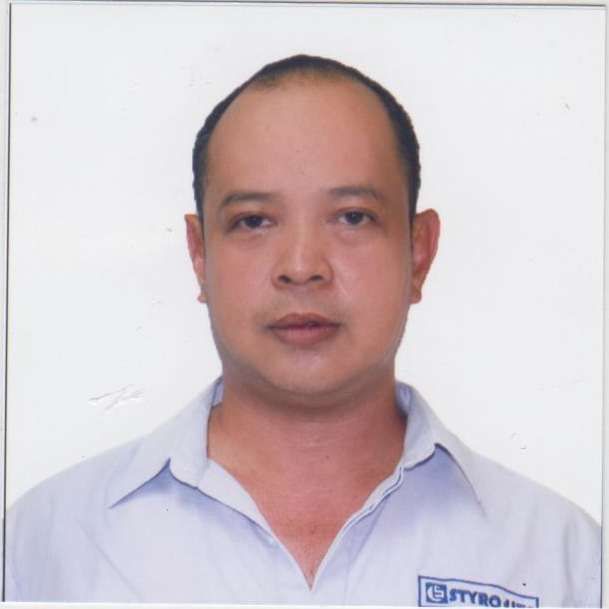 Ariel.366461@2freemail.com  OBJECTIVE:1. To have a challenging position in chemical engineering, where I could apply all major principles and my specialized interested areas of application namely Water treatment and chemical formulations by which I can apply my wide knowledge and professional expertise in the field of chemical engineering and other engineering aspect.2.  To do the balancing act of managing technical processes and teams along with using my technical skills to provide the necessary environment for the company and project success. EDUCATION: 	B.S. CHEMICAL ENGINEER 	MAPUA Institute of Technology - Batch ‘94SKILLS: Excellent Communication Skills | Cooperative | Time Management SkillsExcellent Customer Service | Highly Organized | Excellent PersonalityHighly Adaptable | Positive Attitude | Punctuality | ToleranceExperience in working in chemical and food Manufacturing CompanyFamiliar with GMP, HACCP, OSHE and ISO standardExperience in making research for chemical caseHigh quality control for chemical productsAbility to understand tech trends, see how they impact roadmap and how they drive innovationKnowledge in operation of chemical laboratory and instrumentsFormulation of new products for developmentExpert on plant operations and equipment ( Boilers, Cooling Tower, Air compressor, air-dryers  and other Facility equipments)Skills on fabrication of equipment’s (de-mineralize, accumulators, filters}Skills on boiler operation and trouble shootingSkills in air treatment set up (compressors and dryers)High Skills on waste and water treatment operation( Design and Fabrications)High expertise on chemical cleaningWORK EXPERIENCE:UNIVERSAL ROBINA CORPORATION Production SupervisorOctober 1, 2016 to presentEnsure effective employee relations. Provide employee coaching and development. Makes employment decisions. Resolve employee issues through problem resolution.Balance quality, productivity, cost, safety and morale to achieve positive results in all areas. Work to continuously improve in all areas.Manage departmental performance measures, including visual controls and provides regular progress reports to manager.Provide leadership through a 30-day planning cycle.Manage QDRs.Perform accident investigations.Maintain proper inventory levels.Manage department priorities.Track absenteeism and timekeeping.STYRO-LITE MANUFACTURING CORPORATION (Expandable Polystyrene Products)Facility, Building and Maintenance Manager November 2015- September 27, 2016Job DescriptionDesign and fabrication of softener unitContinuous improvement and introduction of proper process regarding facility operationsImprovement and Preventive Maintenance of 2 units Boilers, 7 units Cooling towers Air Compressors, pumps and motors and building electrical wiringPerform calibration of all facilitiesRehabilitation of worn out facilities and equipment Installation of New air compressor 125 HpInstallation of new 150 kw Generator SetInstallation of 5 units Thermoware cup machinesInstallation of new unit Pre-ExpanderTraining boiler and maintenance personnelMarch 2015 to November 2015STYRO-LITE MANUFACTURING CORPORATION (Expandable Polystyrene Products)Consultant/Technical Manager Job DescriptionPerform Plant Balance (Water, Steam electricity and air)Recommendation of system for Plants Maximum EfficiencyResponsible for project planning, setting targets and deliverablesImplementation of Standard working procedureUse measuring device to ensure quality controlLead teams’ technological activitiesProvide the necessary environment for project successJanuary 2014 to February 2015AMP CHEMICAL SALES AND INDUSTRIAL SERVICES – partnership businessGeneral contractor Projects: Plant Expansion for Stylolite Manufacturing Corp	Design Fabrication and installation of 12 Mt capacity Steam accumulatorDesign Fabrication and Installation of Steam line, Compressed airline and water for 8 units Behl Shape machines  Design of all pipe lines from boiler to steam accumulator to BS MachinesConstruction of Foundation for 8 units B.S Machine   Re-tubing of 8Mt Capacity Boiler [Coal Fired]  Installation of 4 Mt capacity Boiler  2007 -2013 PLM Chemical Corporation Operations ManagerProjects:   Planning and controlling change. Managing quality assurance programmed. Researching new technologies and alternative methods of efficiency. Setting and reviewing budgets and managing cost. Formulation and compounding of new productsOverseeing Inventory, distribution of goods and facilityProjects HandledHitachi Babcock 	Steam Flushing 				- June 2013 Biscom 		Evaporator and heaters Chemical Cleaning 	- April 2013CADP 		Chemical Cleaning of Evaporators 		- November 2012Sagay Central 	Boiler chemical cleaning    			- May 2012First Farmers 		Pan accelerator chemical cleaning 		- March 2012Central Azucarera Don Pedro chemical 		Cleaning evaporators and pan accelerator	- October 2011Hitachi Babcock 	Boiler Chemical Cleaning 			- 20101997 to 2007 Legaspi Import and Export Corporation / Solid State Multi-ProductsSales Engineer (Jobs include) Complete understanding of pricing and proposal models.Acceptance of imported Liquid chemical (solvents) from Tanker ships to Storage tank methods of analysis thru:-Sounding (Volume)-Titration (% concentration)Knowledgeable in dealing INDENT and LOCAL sales thru:-Letter of Credit at sight / Documents against Payment / Telegraphic Transfer / Local           Sales and Forward salesAttended meetings with clients and principal and conveyed their requirements to management.Worked closely with Sales Managers.Researched the market with the help of the production team.Assisted in price/cost assessments within the department.Attended meetings with supplier’s principal and customers.Prepared sales reports.Supply and service Nanya CCL to Deduck (1999-2007)Trained new sales engineerACHIEVEMENTSAchieved sales goals dependably, according to company business plan.Developed and maintained relationships with prospective and existing clients.Had the highest sales record by LIEC sales engineer a total of 60 containers in one month1994 to 1997Atom Industrial Sales and Services  Production Supervisor/Laboratory Supervisor (job includes)Prepare a healthy and safe working environment for production staff and the whole plantAssure that products passed QC before releasingCalibration and standardization of laboratory instrument and apparatusResearch and development of new products and improvement of existing products for client’s consumptionHandles waste and water treatment operation and constantly improving the systemCommissioning of Lang Hua Splash Demineralised Water System at Lang Hua Splash Development LTD Fujian Shen Jinjiang Shi Yingling Chen Yinglin Tsun Sing Lu, P.R.O.C. China (November 1996)Toll Manufacturing of different brands of Bath Soap, Powder detergents and liquid surfactants. PERSONAL DATA:Birthday:  	May 17, 1972Status: 	Married with 2 children (15 & 10)